WISCONSIN DELLS YOUTH WRESTLING TOURNAMENT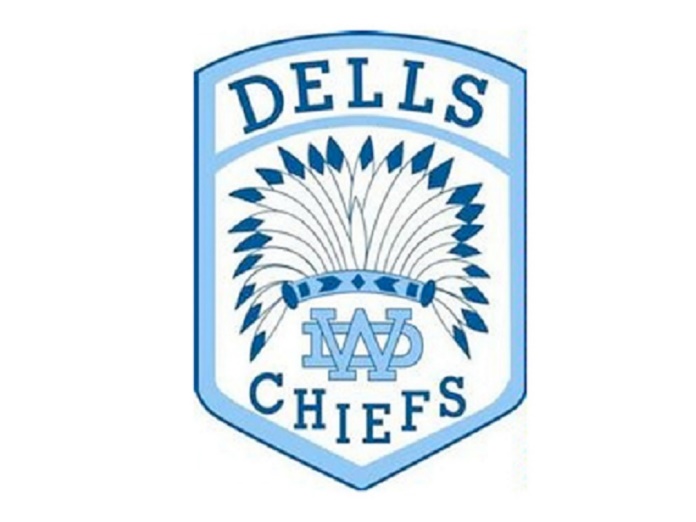  Saturday January 21, 2023Spring Hill Elementary 301 Vine St., Wisconsin Dells, WIBirth Years: K-2nd, 3rd-4th, 5th-6th, 7th-8th 4 Man Round RobinSpectator Fee: $2.00Pre-Register online at http://www.trackwrestling.com/registration/TW_Register.jsp?tournamentGroupId=209529132Maximum number of wrestlers: 350Registration Deadline Friday January 20 @ 4:00 PMEntry Fee $15.00NO WEIGH-INS ** HONOR SYSTEM ** Questioned Weights will be checked and must be within reason or award will be forfeited.Wrestlers need to be within 3 lbs. of signed up weightCheck-In time 7:30 AM – 8:30 AM (We will be building brackets immediately @ 8:30 AM)Wrestling starts @ approximately 9:30 AM (or until brackets are complete)No BreaksConcessions all dayTeam Tournament Fee $15.00 with Trophies 1st – 3rdNO USA CARD REQUIREDNO WALK-INS **** NO EXCEPTIONSQuestions please contact:Don Nichols608.434.4090Dellsyouthwrestling@gmail.com